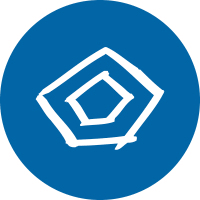 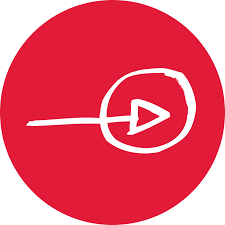 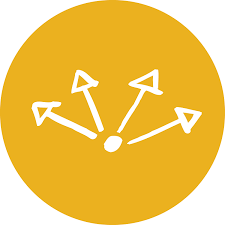 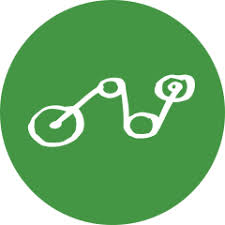 What’s Your Style?Samples of Personality Activities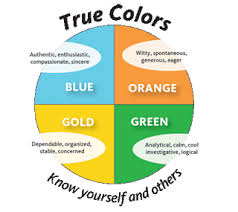 https://businesschemistry.deloitte.com/Login/Index?ReturnUrl=%2f#/https://www.uc.edu/content/dam/uc/sald/docs/Leadership/Instructions_True_Colors.pdf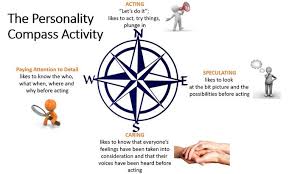 http://schoolreforminitiative.org/doc/compass_points.pdfStyle #1:Style #2:Style #3:Style #4:OutgoingFocused on the big pictureDrawn to RiskAdaptableImaginativeLikes to brainstormSpontaneousTry new thingsDiplomaticEmpathicTraditionalRelationship OrientedIntrinsically motivatedNonconfrontationalCollaborationQuantitativeLogicalFocusedCompetitiveExperimentalDeeply CuriousDirectnessLikes to solve problemsMethodicalReservedDetail-OrientedPracticalStructuredLoyalOrganizedPredictableLikes a detailed plan